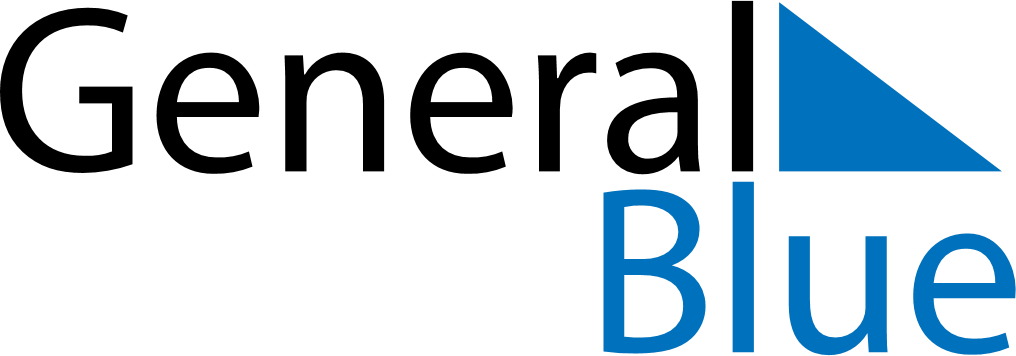 February 2024February 2024February 2024February 2024February 2024February 2024Hudiksvall, Gaevleborg, SwedenHudiksvall, Gaevleborg, SwedenHudiksvall, Gaevleborg, SwedenHudiksvall, Gaevleborg, SwedenHudiksvall, Gaevleborg, SwedenHudiksvall, Gaevleborg, SwedenSunday Monday Tuesday Wednesday Thursday Friday Saturday 1 2 3 Sunrise: 8:17 AM Sunset: 3:52 PM Daylight: 7 hours and 34 minutes. Sunrise: 8:15 AM Sunset: 3:55 PM Daylight: 7 hours and 40 minutes. Sunrise: 8:12 AM Sunset: 3:58 PM Daylight: 7 hours and 45 minutes. 4 5 6 7 8 9 10 Sunrise: 8:09 AM Sunset: 4:00 PM Daylight: 7 hours and 51 minutes. Sunrise: 8:07 AM Sunset: 4:03 PM Daylight: 7 hours and 56 minutes. Sunrise: 8:04 AM Sunset: 4:06 PM Daylight: 8 hours and 2 minutes. Sunrise: 8:01 AM Sunset: 4:09 PM Daylight: 8 hours and 7 minutes. Sunrise: 7:58 AM Sunset: 4:12 PM Daylight: 8 hours and 13 minutes. Sunrise: 7:56 AM Sunset: 4:15 PM Daylight: 8 hours and 19 minutes. Sunrise: 7:53 AM Sunset: 4:18 PM Daylight: 8 hours and 25 minutes. 11 12 13 14 15 16 17 Sunrise: 7:50 AM Sunset: 4:21 PM Daylight: 8 hours and 30 minutes. Sunrise: 7:47 AM Sunset: 4:24 PM Daylight: 8 hours and 36 minutes. Sunrise: 7:44 AM Sunset: 4:26 PM Daylight: 8 hours and 42 minutes. Sunrise: 7:41 AM Sunset: 4:29 PM Daylight: 8 hours and 47 minutes. Sunrise: 7:38 AM Sunset: 4:32 PM Daylight: 8 hours and 53 minutes. Sunrise: 7:35 AM Sunset: 4:35 PM Daylight: 8 hours and 59 minutes. Sunrise: 7:32 AM Sunset: 4:38 PM Daylight: 9 hours and 5 minutes. 18 19 20 21 22 23 24 Sunrise: 7:29 AM Sunset: 4:41 PM Daylight: 9 hours and 11 minutes. Sunrise: 7:26 AM Sunset: 4:44 PM Daylight: 9 hours and 17 minutes. Sunrise: 7:23 AM Sunset: 4:46 PM Daylight: 9 hours and 22 minutes. Sunrise: 7:20 AM Sunset: 4:49 PM Daylight: 9 hours and 28 minutes. Sunrise: 7:17 AM Sunset: 4:52 PM Daylight: 9 hours and 34 minutes. Sunrise: 7:14 AM Sunset: 4:55 PM Daylight: 9 hours and 40 minutes. Sunrise: 7:11 AM Sunset: 4:58 PM Daylight: 9 hours and 46 minutes. 25 26 27 28 29 Sunrise: 7:08 AM Sunset: 5:00 PM Daylight: 9 hours and 52 minutes. Sunrise: 7:05 AM Sunset: 5:03 PM Daylight: 9 hours and 58 minutes. Sunrise: 7:02 AM Sunset: 5:06 PM Daylight: 10 hours and 3 minutes. Sunrise: 6:59 AM Sunset: 5:09 PM Daylight: 10 hours and 9 minutes. Sunrise: 6:56 AM Sunset: 5:11 PM Daylight: 10 hours and 15 minutes. 